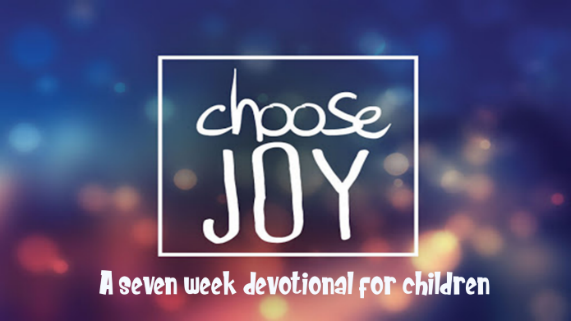 This kid’s devotional was created for older kids ages 8-13 in order to enable them to have a daily Bible study. There are 7 lessons in this series and each lesson has 6 days of questions regarding the book of Philippians. The daily questions can be the basis of a family devotional time. In addition, we recommend that your kids keep a personal journal as they go through the devotional each day. They can write down the answers to the questions, or their own observations from the Bible reading. Monday: Read Philippians 3:1-3Why did Paul not mind writing the same things over for the Philippians?What phrase in verse one is repeated in chapters 1 and 2?Why do you think Paul keeps reminding the Philippians to do this?We rejoice in the Lord when we praise Him and thank Him for who He is and what He has done for us. How can you rejoice in the Lord today?Tuesday: Read Philippians 3:1-3What three things did Paul tell the Philippians to beware of?Dogs are false teachers. When Paul uses mutilators of the flesh he is comparing those who believe that Christians should be circumcised with the heathen who gash and mutilate themselves.Can you think of anyone in our day that is a false teacher? How will you be able to recognize a false teacher?Wednesday: Read Philippians 3:3-6Write in your own words what it means to have no confidence in the flesh?Paul writes of things he could be confident about. Write things that Paul said he had reason to be confident in his own flesh.Thursday: Read Philippians 3:7-9As a Christian how did Paul see those things he had confidence in? (Verses 7 and the end of 8)How did Paul receive righteousness? (Verse 9)What are you depending upon to be righteous before God?Friday: Read Philippians 3:10-14From verse 10 what does Paul want?What do you want? What are you doing to get what you want?Saturday: Read Philippians 3:10-14What three things must Paul do to receive his prize?What are you doing to ‘train’ in the Christian race?What are your goals in your life? Do these goals focus you on crossing the finish line and receiving the prize Christ has for you? Memorize: Philippians 3:14 “I press toward the goal for the prize of the upward call of God in Christ Jesus.”This devotional was made available by ministry-to-children.com 